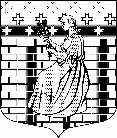 МУНИЦИПАЛЬНОЕ ОБРАЗОВАНИЕ«НОВОДЕВЯТКИНСКОЕ СЕЛЬСКОЕ ПОСЕЛЕНИЕ»ВСЕВОЛОЖСКОГО МУНИЦИПАЛЬНОГО РАЙОНАЛЕНИНГРАДСКОЙ ОБЛАСТИ188673, дер. Новое Девяткино, ул. Школьная, д. 2 , помещ. 13-Н  Всеволожский район, Ленинградская областьТел./факс (812) 679-91-50, (813-70) 65-560АДМИНИСТРАЦИЯПОСТАНОВЛЕНИЕ29.12.2023                                                                                                       № _457/01-04__    дер. Новое ДевяткиноОб утверждении Положения и состава  комиссии по установлению стажа работы  специалистов, не относящихся к должностям муниципальной службы, администрации МО «Новодевяткинское сельское поселение»В соответствии с решением совета депутатов МО «Новодевяткинское сельское поселение» Всеволожского муниципального района Ленинградской области от  21.02.2017 г. № 05/01-07 « Об утверждении Положения об оплате труда лиц, замещающих муниципальные должности и работников органов местного самоуправления  МО «Новодевяткинское сельское поселение» Всеволожского муниципального района Ленинградской области , замещающих должности, не являющиеся должностями муниципальной службы»,ПОСТАНОВЛЯЮ:Утвердить положение о комиссии по установлению стажа работы специалистов, не относящихся к должностям муниципальной службы администрации МО «Новодевяткинское сельское поселение» Всеволожского муниципального района Ленинградской области (приложение № 1).Утвердить комиссию по установлению стажа работы специалистов, не относящихся к должностям муниципальной службе, администрации МО «Новодевяткинское сельское поселение» Всеволожского муниципального района Ленинградской области (приложение № 2).Опубликовать настоящее постановление в сети «Интернет» на официальном сайте муниципального образования «Новодевяткинское сельское поселение» Всеволожского муниципального района Ленинградской области - www.novoedevyatkino.ru. Постановление вступает в силу с даты официального опубликования. Контроль за исполнением постановления оставляю за собой.Глава муниципального образования 				Д.А. МайоровПриложение № 1
к постановлению
от «_29___» декабря 2023 г. № 457/01-04ПОЛОЖЕНИЕ
о комиссии по установлению стажа работы  специалистов, не относящихся к должностям муниципальной службе, администрации МО «Новодевяткинское сельское поселение» Всеволожского муниципального района Ленинградской областиОбщие положения1.1. Комиссия по установлению стажа работы специалистов, не относящихся к должностям муниципальной службе, администрации МО «Новодевяткинское сельское поселение» Всеволожского муниципального района Ленинградской области (далее – комиссия) образована с целью установления стажа работы специалистов, не относящихся к должностям муниципальной службе (далее – специалистов), для определения ежемесячной надбавки к должностному окладу за выслугу лет в органах местного самоуправления.1.2. Комиссия в своей деятельности руководствуется законодательством Российской Федерации, Ленинградской области, муниципальными правовыми актами администрации МО «Новодевяткинское сельское поселение» Всеволожского муниципального района Ленинградской области и настоящим Положением.Права и обязанности комиссии2.1. Комиссия:2.1.1. Принимает решения об установлении стажа работы специалистов.2.1.2. Проверяет обоснованность включения в стаж работы специалистов отдельных периодов трудовой деятельности (службы) специалистов.2.1.3. Рассматривает заявления специалистов о включении иных периодов трудовой деятельности в стаж работы специалистов.2.1.4. Рассматривает спорные вопросы, связанные с включением иных периодов трудовой деятельности в стаж работы специалистов.2.2. Комиссия имеет право:2.2.1. В случае необходимости приглашать на заседание комиссии специалиста  или его руководителя и заслушивать их пояснения.2.2.2. Запрашивать у специалиста дополнительную информацию, необходимую для принятия решения.2.2.3. Запрашивать в органах государственной власти, органах местного самоуправления информацию и документы, необходимые для принятия решения.2.2.4. Проводить проверку документов, а также условий (оснований), необходимых для определения стажа специалиста.Порядок работы комиссии3.1. Комиссия состоит из председателя, заместителя председателя, секретаря и членов комиссии.3.2. Секретарь комиссии обеспечивает организацию работы комиссии:3.2.1. подготавливает материалы, необходимые для принятия решения;3.2.2. оповещает членов комиссии о предстоящем заседании комиссии;3.2.3. доводит до сведения членов комиссии информацию о материалах, представленных на рассмотрение комиссии;3.2.4. ведет протоколы заседаний комиссии;3.2.5. при подготовке документов к заседанию комиссии проводит проверку документов заявителя.3.3. Документами по исчислению стажа работы специалистов являются трудовая книжка или выписка из трудовой книжки, заверенная в установленном порядке, военный билет и другие документы, подтверждающие служебную деятельность специалиста.3.4. Заседания комиссии проводятся по мере необходимости. Заседание комиссии считается правомочным, если на нем присутствует не менее двух третей членов комиссии.3.5. Заседание комиссии проводит председатель комиссии, а в его отсутствие – лицо, исполняющее его обязанности.3.6. Решение комиссии считается принятым, если за него проголосовало простое большинство голосов членов комиссии, присутствующих на заседании. При равенстве голосов голос председателя комиссии считается решающим.3.7. Решение комиссии оформляется протоколом. Протокол подписывается членами комиссии и утверждается главой муниципального образования.3.8. Члены комиссии, не согласные с принятым решением, вправе письменно изложить свою позицию в приложении к протоколу.3.9. Протокол комиссии является основанием для издания распоряжения администрации об  установлении стажа для начисления надбавки за выслугу лет, ежемесячную надбавку к должностному окладу за выслугу лет специалисту. Проекты распоряжений администрации поселения подготавливает секретарь комиссии.3.10. Организационное обеспечение деятельности комиссии осуществляет администрация МО «Новодевяткинское сельское поселение».3.14. Спорные вопросы, связанные с установлением и исчислением стажа работы специалистов, разрешаются в установленном действующим законодательством порядке.Приложение № 2
к постановлению
от «___» декабря 2023 г. № _______Комиссия по установлению стажа работы  специалистов, не относящихся к должностям муниципальной службы администрации МО «Новодевяткинское сельское поселение» Всеволожского муниципального района Ленинградской областиПредседатель комиссии – заместитель главы администрации по градостроительству, правовым, имущественным, социальным вопросам Секретарь комиссии – начальник сектора по делопроизводству, архиву и кадрам, противодействию коррупции Члены комиссии:Заместитель главы администрации по финансам – главный бухгалтер Начальник отдела бухгалтерского учета и отчетности Заместитель председателя  Совета депутатов МО «Новодевяткинское сельское поселение» 